В Татарской Тахтале  8 июня 2021 года организовали традиционное мероприятие перед праздником «Сабантуй»  «Сөлге җыю»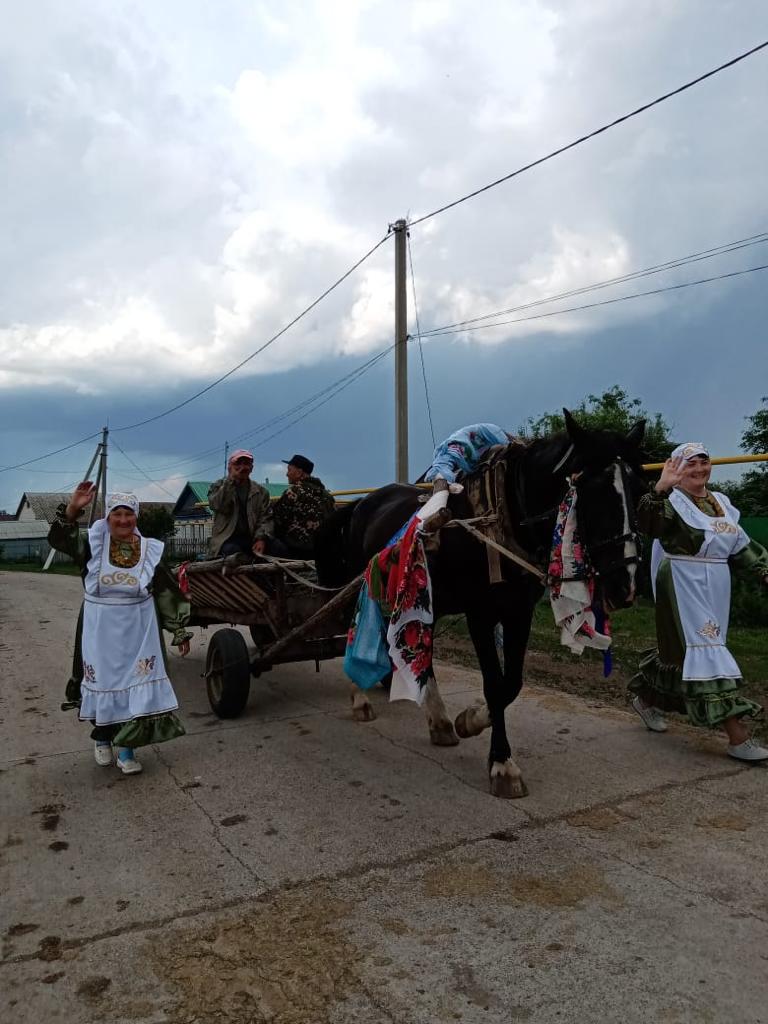 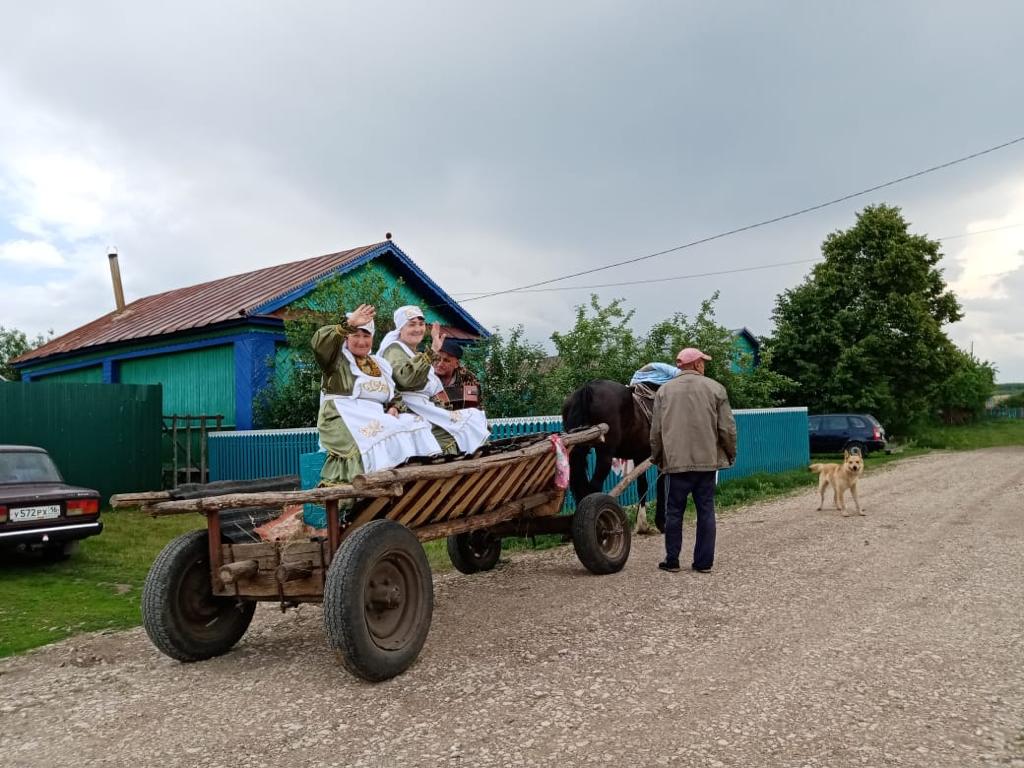 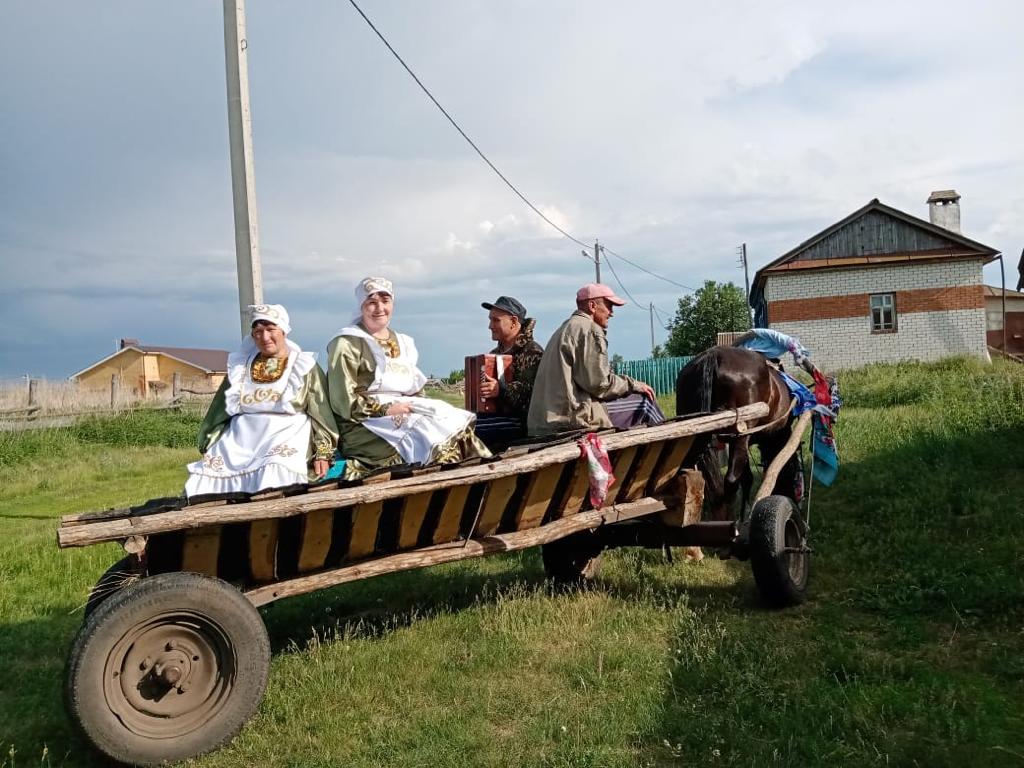 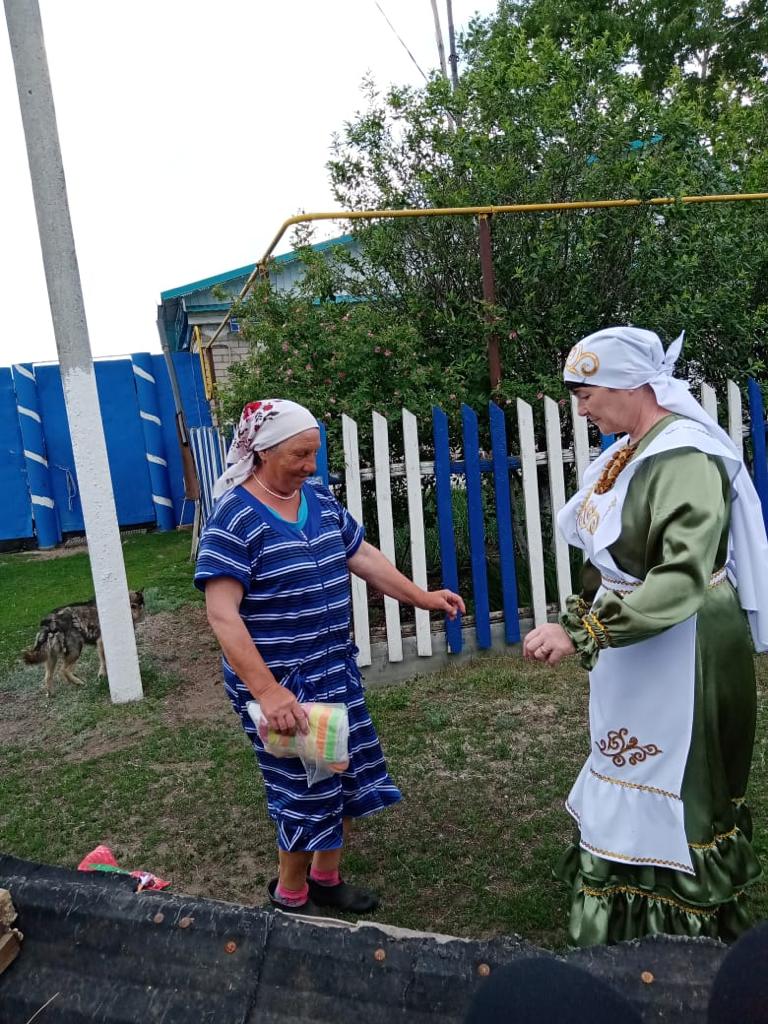 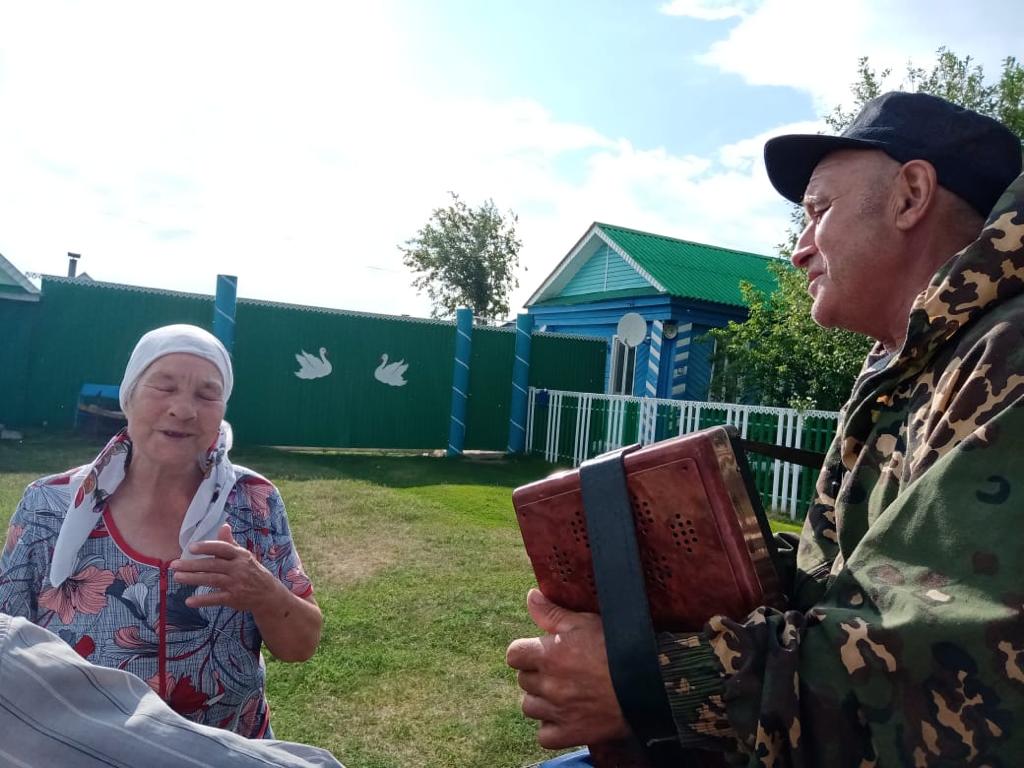 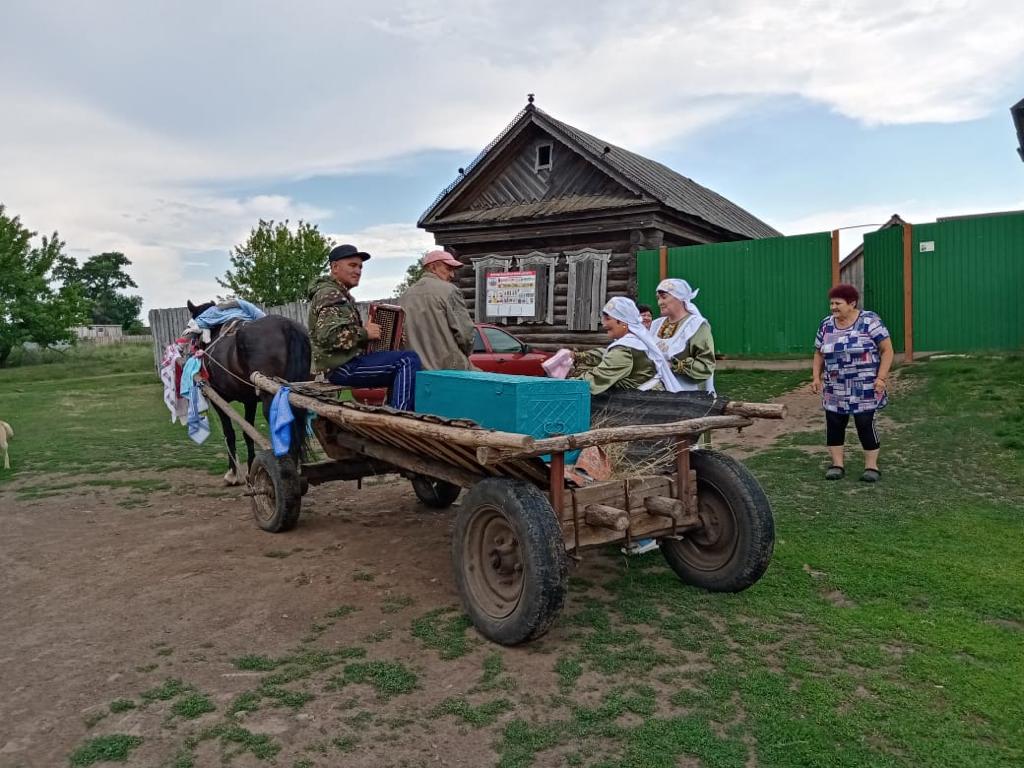 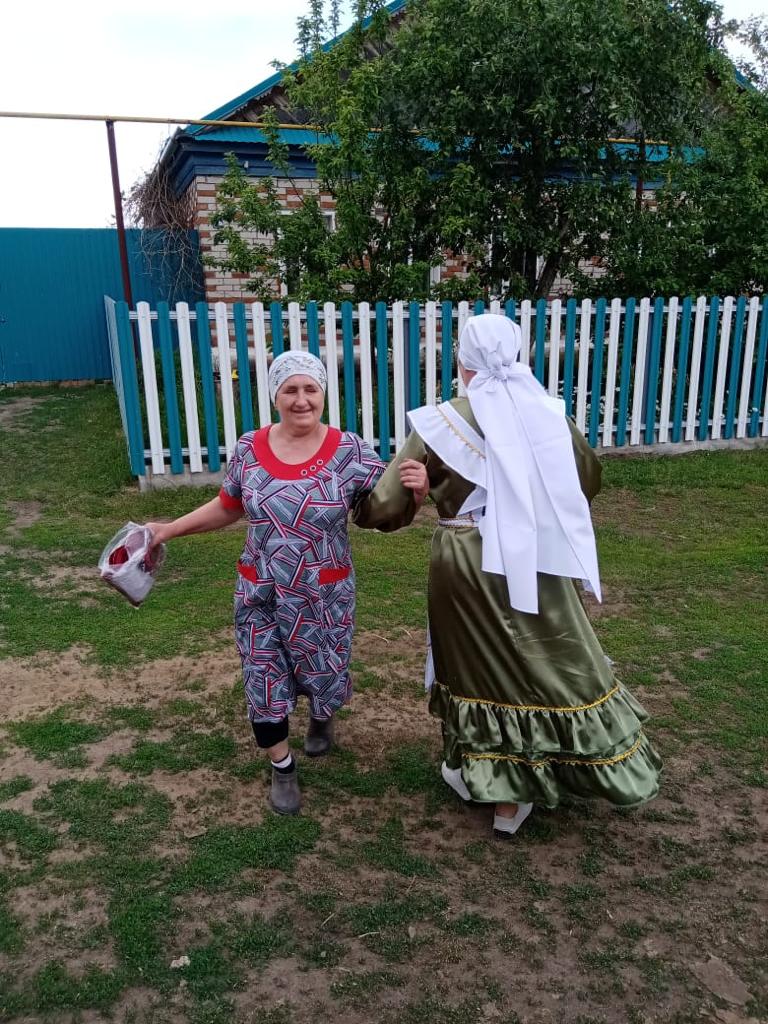 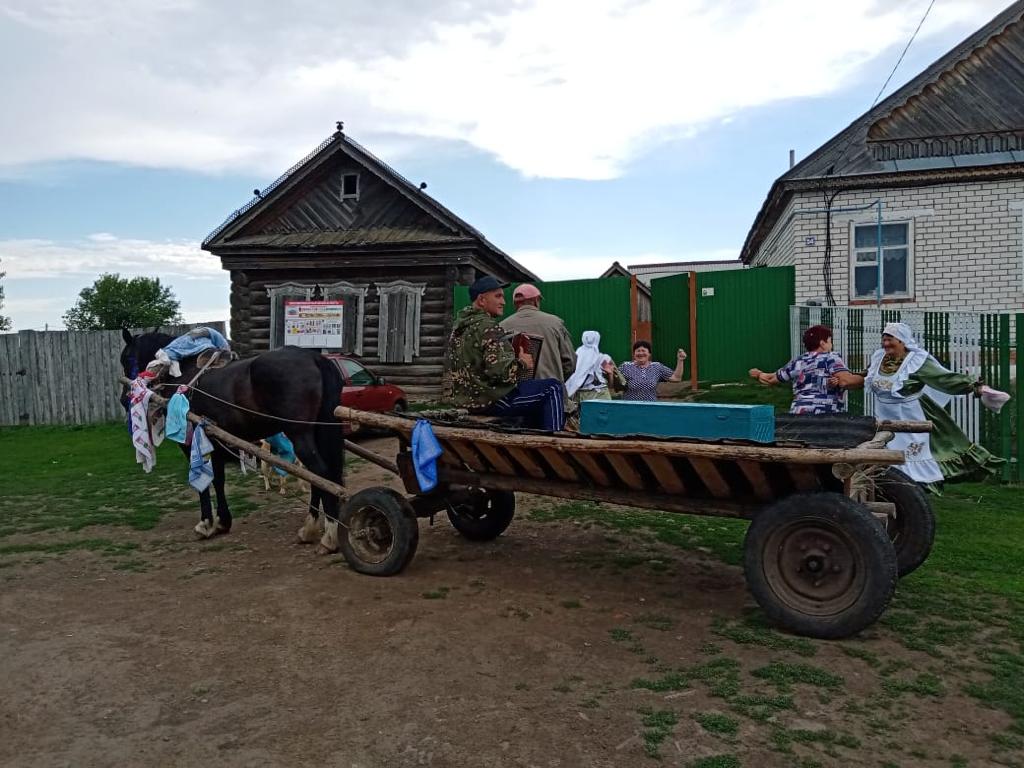 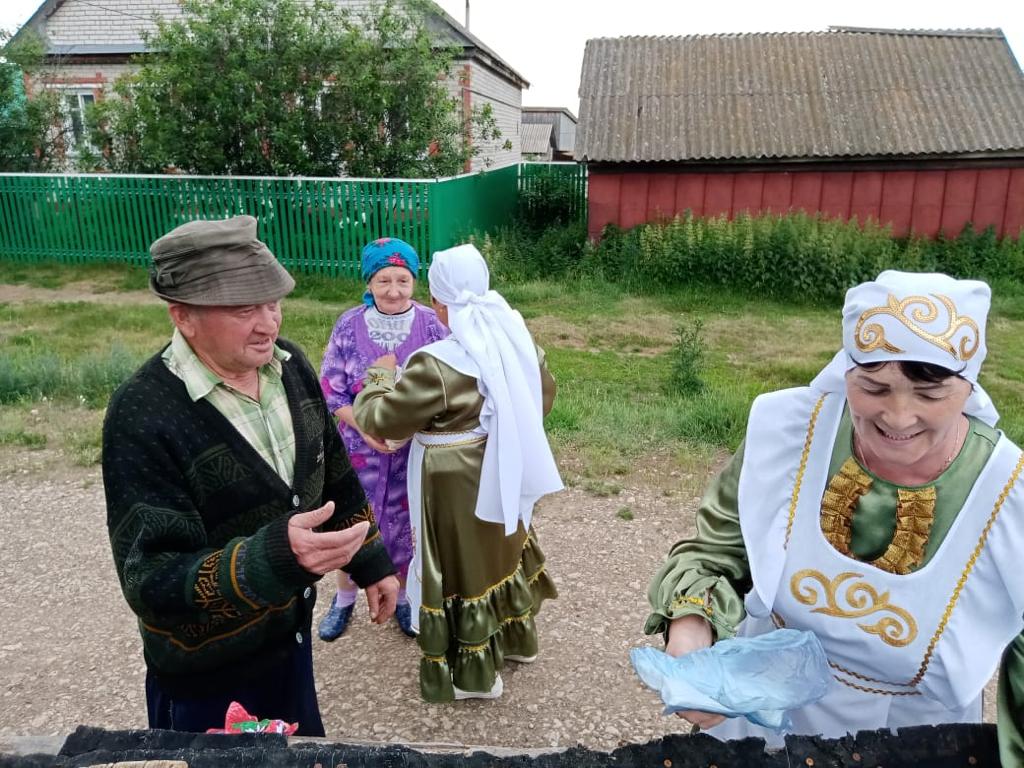 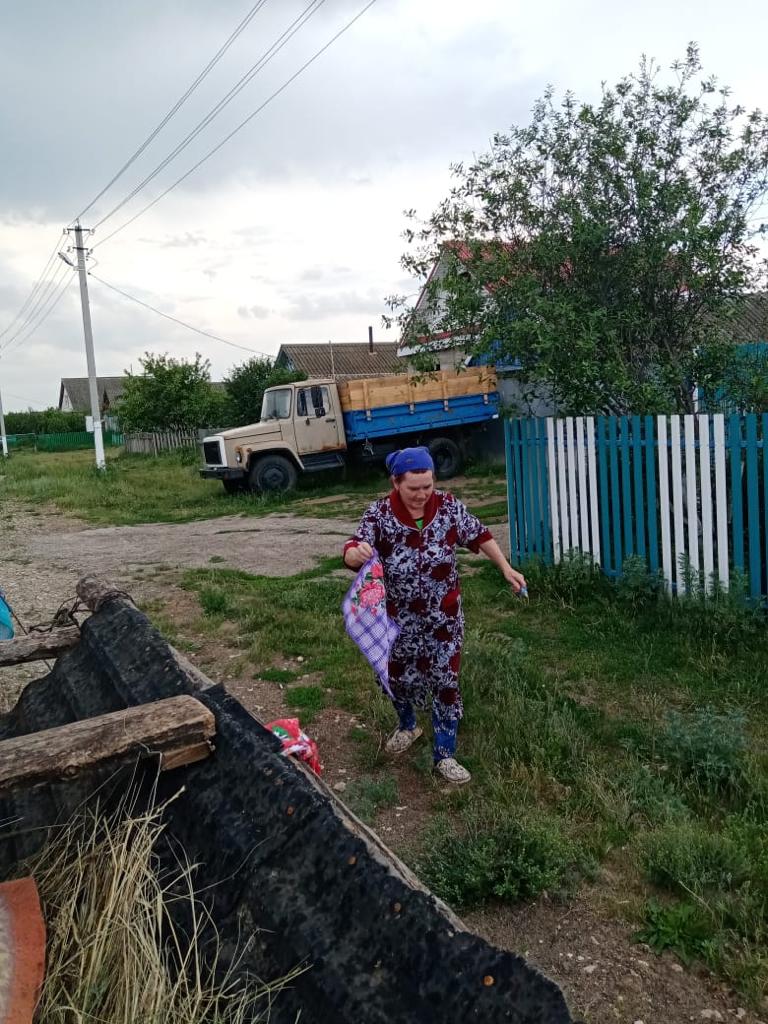 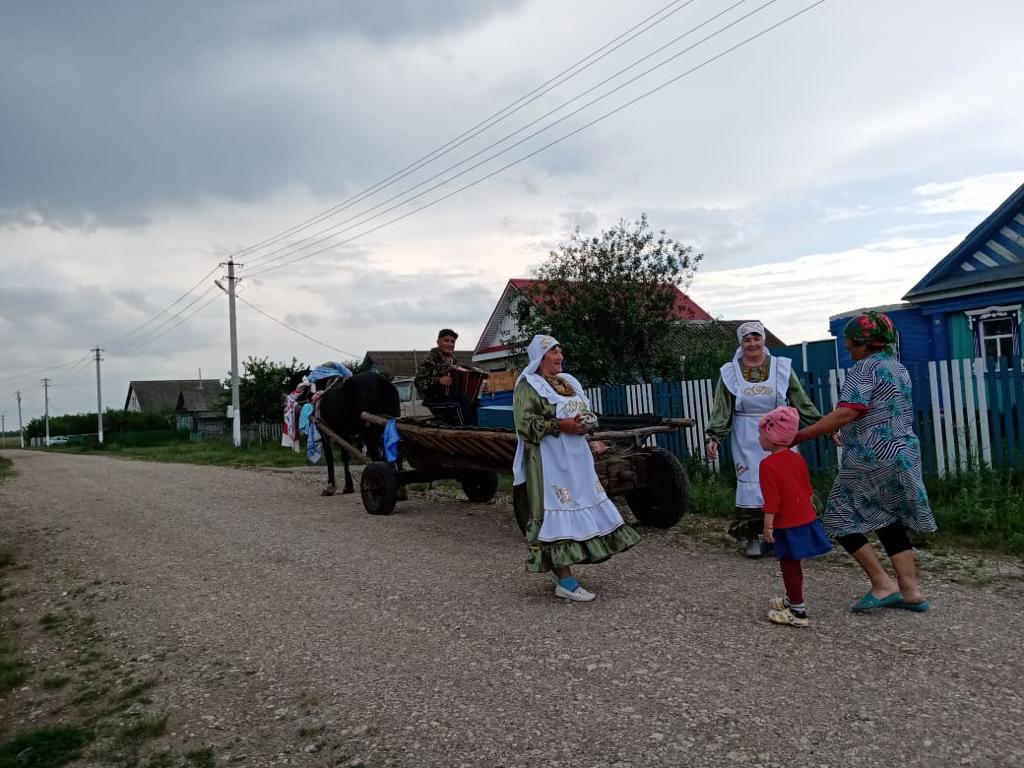 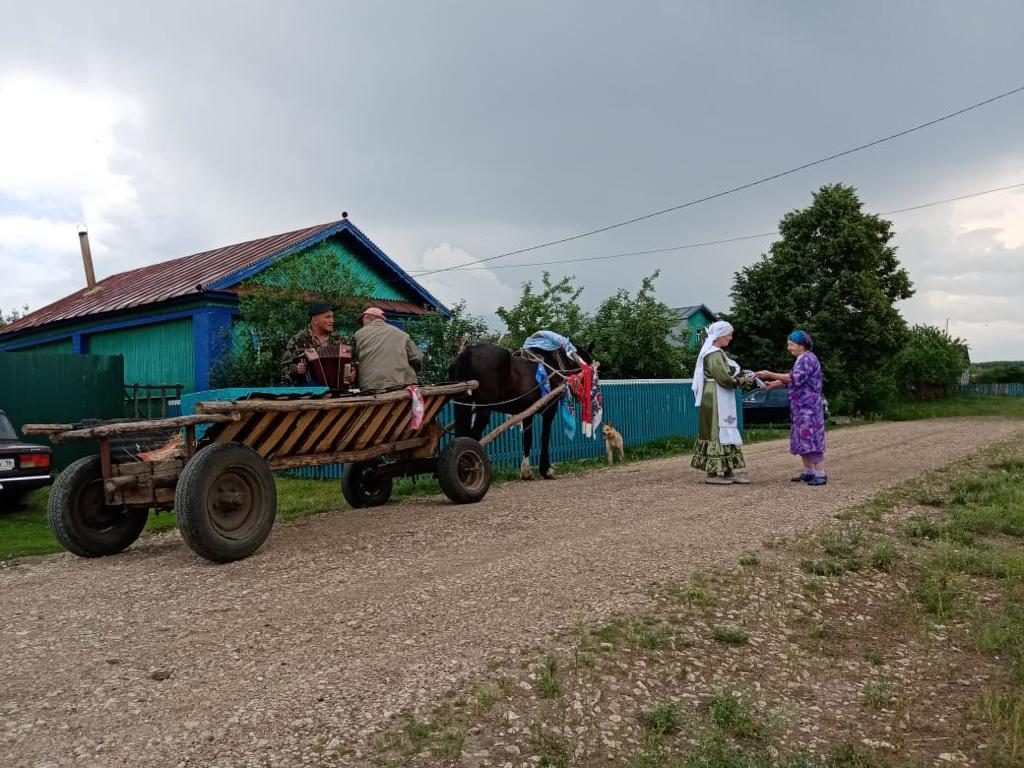 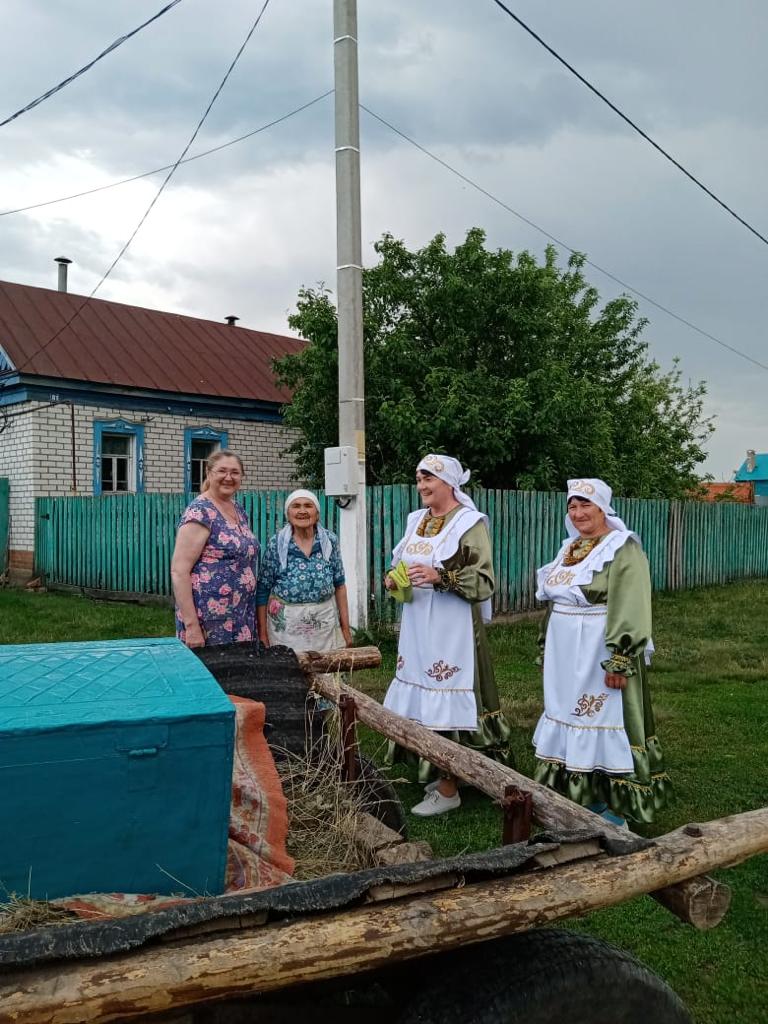 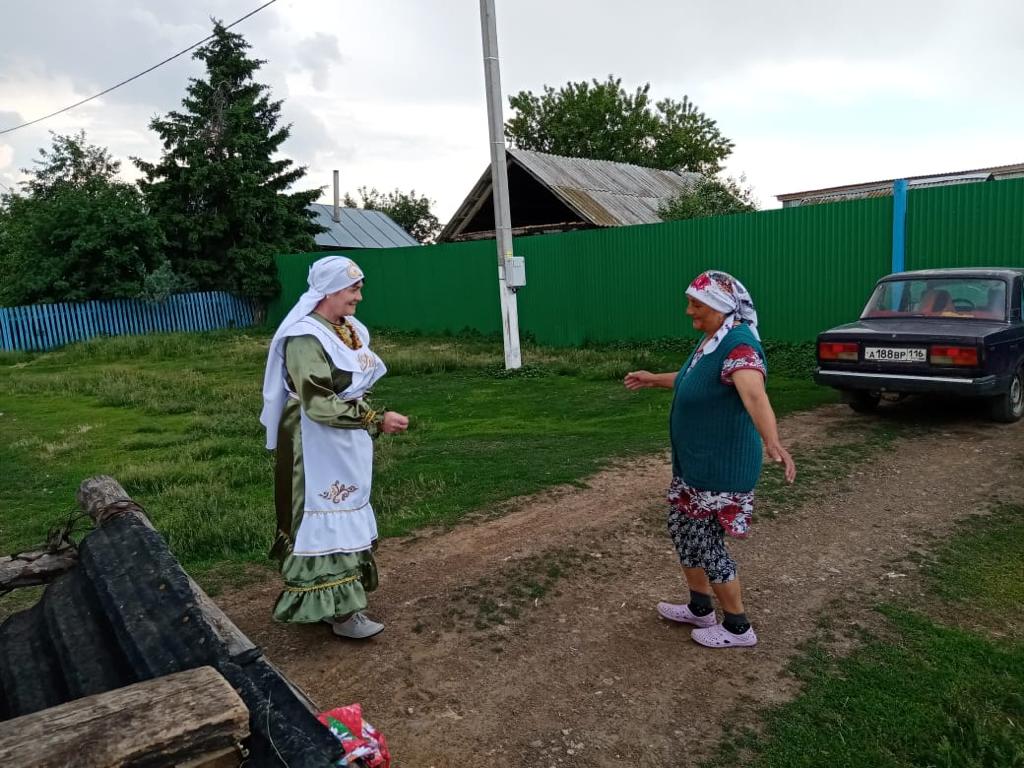 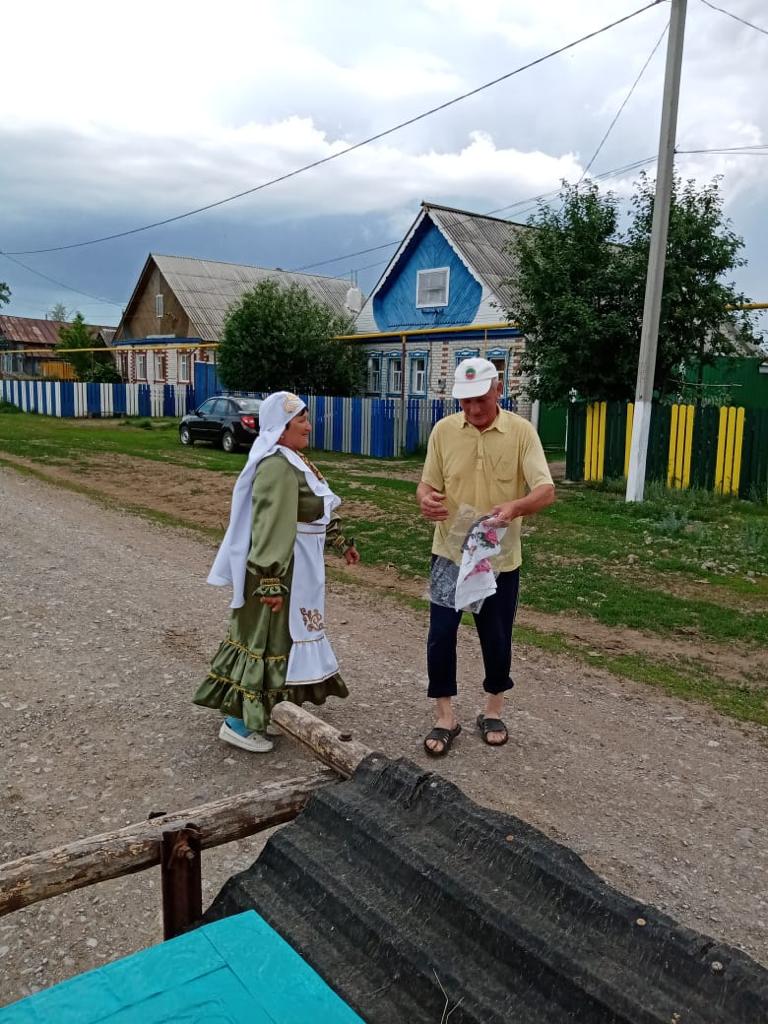 